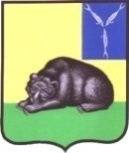 СОВЕТ МУНИЦИПАЛЬНОГО ОБРАЗОВАНИЯ ГОРОД ВОЛЬСКВОЛЬСКОГО МУНИЦИПАЛЬНОГО РАЙОНАСАРАТОВСКОЙ ОБЛАСТИР Е Ш Е Н И Е22 декабря 2021 года                      № 40/4-144                             г. ВольскО внесении изменения в решение Совета муниципального образования город Вольск от 10.07.2017 года № 44/3-219 «Об установлении размеров оплаты труда выборных должностных лиц местного самоуправления, лиц, замещающих муниципальные должности в Совете муниципального образования город Вольск, осуществляющих свои полномочия на постоянной основе, муниципальных служащих муниципального образования город Вольск»В соответствии с Федеральным законом от 06.10.2003 г. №131-ФЗ «Об общих принципах организации местного самоуправления в Российской Федерации», на основании  ст.19  Устава  муниципального образования город Вольск Вольского муниципального района Саратовской области, Совет муниципального образования город ВольскРЕШИЛ:1. Внести в решение Совета муниципального образования город Вольск от 10.07.2017 года № 44/3-219 «Об установлении размеров оплаты труда выборных должностных лиц местного самоуправления, лиц, замещающих муниципальные должности в Совете муниципального образования город Вольск, осуществляющих свои полномочия на постоянной основе, муниципальных служащих муниципального образования город Вольск» следующее изменение:– Приложение № 1 изложить в новой редакции (Приложение).2. Контроль за исполнением настоящего решения возложить на главу муниципального образования город Вольск.3. Настоящее решение вступает в силу  со дня его официального опубликования и распространяется на правоотношения, возникшие с 01 января 2022 года.Главамуниципального образования город Вольск                                                                                    С.В.ФроловаРазмер денежного вознаграждения выборных должностных лиц местного самоуправления муниципального образования город Вольск, лиц, замещающих муниципальные должности в Совете муниципального образования город Вольск,  осуществляющих свои полномочия на постоянной основе.Главамуниципального образования город Вольск                                                                                    С.В.Фролова№ п/пНаименования должностейДенежное вознаграждение1231Глава муниципального образования город Вольск, осуществляющий полномочия на постоянной основе480002Зам. Главы (Секретарь) представительного органа муниципального образования город Вольск, осуществляющий полномочия на постоянной основе43200